NOT :1. Yurt dışındaki yükseköğretim kurumlarından mezun olan adaylar diplomalarının ve transkriptlerinin noter ya da Türk dış temsilcilikleri tarafından onaylanmış Türkçe tercümesini eklemelidirler.2. Lisans/lisansüstü eğitiminin tamamını yurt dışında tamamlayan Türkiye Cumhuriyeti uyruklu adaylar YÖK’ten  alınan denklik belgesini eklemelidirler.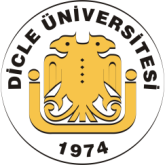                                                                     T.C.                                                      DİCLE ÜNİVERSİTESİ                                                FEN BİLİMLERİ ENSTİTÜSÜ              TEZLİ YÜKSEK LİSANS (LİSANS BİRİNCİLİĞİ) KESİN KAYIT FORMUBAŞVURU BİLGİLERİBAŞVURU BİLGİLERİBAŞVURU BİLGİLERİBAŞVURU BİLGİLERİBAŞVURU BİLGİLERİBAŞVURU BİLGİLERİBAŞVURU BİLGİLERİTC KİMLİK NOADI SOYADIENSTİTÜFEN BİLİMLERİ ENSTİTÜSÜFEN BİLİMLERİ ENSTİTÜSÜFEN BİLİMLERİ ENSTİTÜSÜFEN BİLİMLERİ ENSTİTÜSÜFEN BİLİMLERİ ENSTİTÜSÜFEN BİLİMLERİ ENSTİTÜSÜLİSANSÜSTÜ PROGRAMTEZLİ YÜKSEK LİSANS    ( LİSANS BİRİNCİLİĞİ )                 TEZLİ YÜKSEK LİSANS    ( LİSANS BİRİNCİLİĞİ )                 TEZLİ YÜKSEK LİSANS    ( LİSANS BİRİNCİLİĞİ )                 TEZLİ YÜKSEK LİSANS    ( LİSANS BİRİNCİLİĞİ )                 TEZLİ YÜKSEK LİSANS    ( LİSANS BİRİNCİLİĞİ )                 TEZLİ YÜKSEK LİSANS    ( LİSANS BİRİNCİLİĞİ )                 ANABİLİM DALILİSANS BİLGİLERİLİSANS BİLGİLERİLİSANS BİLGİLERİLİSANS BİLGİLERİLİSANS BİLGİLERİLİSANS BİLGİLERİLİSANS BİLGİLERİMEZUN OLDUĞU ÜNİVERSİTEFAKÜLTE / BÖLÜMMEZUNİYET YILIMUAFİYET TALEBİVAR	YOKVAR	YOKVAR	YOKVAR	YOKVAR	YOKVAR	YOKİLETİŞİM BİLGİLERİİLETİŞİM BİLGİLERİİLETİŞİM BİLGİLERİİLETİŞİM BİLGİLERİİLETİŞİM BİLGİLERİİLETİŞİM BİLGİLERİİLETİŞİM BİLGİLERİYAZIŞMA ADRESİ     (TEBLİGAT ADRESİ)E-POSTA ADRESİTELEFON NO. (GSM)           Bu belgede bulunan tüm bilgilerin doğru olduğunu ve başka bir lisansüstü programda kaydımın olmadığını beyan eder, yanlış bilgi ve eksik belge verdiğim takdirde hiçbir hak talep etmeyeceğimi, kaydımın iptalini ve hakkımda yasal işlem başlatılmasını kabul ve beyan ederim.                                                                                                                     Tarih:   ……/……./201                      İmza:NOT: Kimlik, ikamet, iletişim ve diğer bilgilerinizde herhangi bir değişiklik olması durumunda, bu değişikliği en geç bir hafta içerisinde Enstitü Öğrenci İşlerine bildirilmeniz zorunludur.           Bu belgede bulunan tüm bilgilerin doğru olduğunu ve başka bir lisansüstü programda kaydımın olmadığını beyan eder, yanlış bilgi ve eksik belge verdiğim takdirde hiçbir hak talep etmeyeceğimi, kaydımın iptalini ve hakkımda yasal işlem başlatılmasını kabul ve beyan ederim.                                                                                                                     Tarih:   ……/……./201                      İmza:NOT: Kimlik, ikamet, iletişim ve diğer bilgilerinizde herhangi bir değişiklik olması durumunda, bu değişikliği en geç bir hafta içerisinde Enstitü Öğrenci İşlerine bildirilmeniz zorunludur.           Bu belgede bulunan tüm bilgilerin doğru olduğunu ve başka bir lisansüstü programda kaydımın olmadığını beyan eder, yanlış bilgi ve eksik belge verdiğim takdirde hiçbir hak talep etmeyeceğimi, kaydımın iptalini ve hakkımda yasal işlem başlatılmasını kabul ve beyan ederim.                                                                                                                     Tarih:   ……/……./201                      İmza:NOT: Kimlik, ikamet, iletişim ve diğer bilgilerinizde herhangi bir değişiklik olması durumunda, bu değişikliği en geç bir hafta içerisinde Enstitü Öğrenci İşlerine bildirilmeniz zorunludur.           Bu belgede bulunan tüm bilgilerin doğru olduğunu ve başka bir lisansüstü programda kaydımın olmadığını beyan eder, yanlış bilgi ve eksik belge verdiğim takdirde hiçbir hak talep etmeyeceğimi, kaydımın iptalini ve hakkımda yasal işlem başlatılmasını kabul ve beyan ederim.                                                                                                                     Tarih:   ……/……./201                      İmza:NOT: Kimlik, ikamet, iletişim ve diğer bilgilerinizde herhangi bir değişiklik olması durumunda, bu değişikliği en geç bir hafta içerisinde Enstitü Öğrenci İşlerine bildirilmeniz zorunludur.           Bu belgede bulunan tüm bilgilerin doğru olduğunu ve başka bir lisansüstü programda kaydımın olmadığını beyan eder, yanlış bilgi ve eksik belge verdiğim takdirde hiçbir hak talep etmeyeceğimi, kaydımın iptalini ve hakkımda yasal işlem başlatılmasını kabul ve beyan ederim.                                                                                                                     Tarih:   ……/……./201                      İmza:NOT: Kimlik, ikamet, iletişim ve diğer bilgilerinizde herhangi bir değişiklik olması durumunda, bu değişikliği en geç bir hafta içerisinde Enstitü Öğrenci İşlerine bildirilmeniz zorunludur.           Bu belgede bulunan tüm bilgilerin doğru olduğunu ve başka bir lisansüstü programda kaydımın olmadığını beyan eder, yanlış bilgi ve eksik belge verdiğim takdirde hiçbir hak talep etmeyeceğimi, kaydımın iptalini ve hakkımda yasal işlem başlatılmasını kabul ve beyan ederim.                                                                                                                     Tarih:   ……/……./201                      İmza:NOT: Kimlik, ikamet, iletişim ve diğer bilgilerinizde herhangi bir değişiklik olması durumunda, bu değişikliği en geç bir hafta içerisinde Enstitü Öğrenci İşlerine bildirilmeniz zorunludur.           Bu belgede bulunan tüm bilgilerin doğru olduğunu ve başka bir lisansüstü programda kaydımın olmadığını beyan eder, yanlış bilgi ve eksik belge verdiğim takdirde hiçbir hak talep etmeyeceğimi, kaydımın iptalini ve hakkımda yasal işlem başlatılmasını kabul ve beyan ederim.                                                                                                                     Tarih:   ……/……./201                      İmza:NOT: Kimlik, ikamet, iletişim ve diğer bilgilerinizde herhangi bir değişiklik olması durumunda, bu değişikliği en geç bir hafta içerisinde Enstitü Öğrenci İşlerine bildirilmeniz zorunludur.EKLER (BU BÖLÜM ENSTİTÜ GÖREVLİSİ TARAFINDAN DOLDURULACAKTIR)EKLER (BU BÖLÜM ENSTİTÜ GÖREVLİSİ TARAFINDAN DOLDURULACAKTIR)EKLER (BU BÖLÜM ENSTİTÜ GÖREVLİSİ TARAFINDAN DOLDURULACAKTIR)EKLER (BU BÖLÜM ENSTİTÜ GÖREVLİSİ TARAFINDAN DOLDURULACAKTIR)EKLER (BU BÖLÜM ENSTİTÜ GÖREVLİSİ TARAFINDAN DOLDURULACAKTIR)EKLER (BU BÖLÜM ENSTİTÜ GÖREVLİSİ TARAFINDAN DOLDURULACAKTIR)EKLER (BU BÖLÜM ENSTİTÜ GÖREVLİSİ TARAFINDAN DOLDURULACAKTIR)1. Lisans Mezuniyet Belgesi		(   ) 2- Lisans Transkript			(   ) 3- Lisans Birinciliği Belgesi                         (   )4- ALES Sonuç Belgesi			(   )5- Yabancı Dil Sonuç Belgesi		(   )1. Lisans Mezuniyet Belgesi		(   ) 2- Lisans Transkript			(   ) 3- Lisans Birinciliği Belgesi                         (   )4- ALES Sonuç Belgesi			(   )5- Yabancı Dil Sonuç Belgesi		(   )6- 1 Adet Vesikalık Fotoğraf		(   )      7- Nüfus Cüzdanı Fotokopisi		(   )  8- Askerlik Belgesi  (Erkek adaylar için)   (   )6- 1 Adet Vesikalık Fotoğraf		(   )      7- Nüfus Cüzdanı Fotokopisi		(   )  8- Askerlik Belgesi  (Erkek adaylar için)   (   )6- 1 Adet Vesikalık Fotoğraf		(   )      7- Nüfus Cüzdanı Fotokopisi		(   )  8- Askerlik Belgesi  (Erkek adaylar için)   (   )6- 1 Adet Vesikalık Fotoğraf		(   )      7- Nüfus Cüzdanı Fotokopisi		(   )  8- Askerlik Belgesi  (Erkek adaylar için)   (   )6- 1 Adet Vesikalık Fotoğraf		(   )      7- Nüfus Cüzdanı Fotokopisi		(   )  8- Askerlik Belgesi  (Erkek adaylar için)   (   )AçıklamaAçıklamaKAYDI ALAN ENSTİTÜ GÖREVLİSİAdı Soyadı : Mushap KORHAN                    İmza :KAYDI ALAN ENSTİTÜ GÖREVLİSİAdı Soyadı : Mushap KORHAN                    İmza :KAYDI ALAN ENSTİTÜ GÖREVLİSİAdı Soyadı : Mushap KORHAN                    İmza :KAYDI ALAN ENSTİTÜ GÖREVLİSİAdı Soyadı : Mushap KORHAN                    İmza :KAYDI ALAN ENSTİTÜ GÖREVLİSİAdı Soyadı : Mushap KORHAN                    İmza :EVRAK KAYIT ONAYEVRAK KAYIT ONAYEVRAK KAYIT ONAY   GELEN EVRAKTC.DİCLE ÜNİVERSİTESİFen Bilimleri Enstitüsü MüdürlüğüTC.DİCLE ÜNİVERSİTESİFen Bilimleri Enstitüsü MüdürlüğüEVRAK KAYIT ONAYEVRAK KAYIT ONAYEVRAK KAYIT ONAY   GELEN EVRAKKayıt TarihiEVRAK KAYIT ONAYEVRAK KAYIT ONAYEVRAK KAYIT ONAY   GELEN EVRAKSayı NoEVRAK KAYIT ONAYEVRAK KAYIT ONAYEVRAK KAYIT ONAY   GELEN EVRAKEki